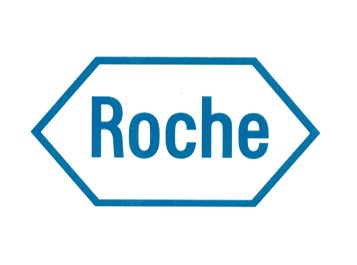 SUPPLY CHAIN TRAINEEVerrai inserito nella direzione Finance IT & Business Operations di Roche Diagnostics, all’interno del gruppo che gestisce la Supply Chain e sarai coinvolto nel progetto di implementazione del sistema di gestione della fatturazione Elettronica verso la Pubblica Amministrazione.In affiancamento al tutor e ai colleghi dell’area, ti occuperai di:monitorare i requisiti di sistema nel rispetto delle esigenze dei vari dipartimenti aziendali, della normativa europea/locale e delle specifiche imposte da Casa Madre, definendo il flusso di informazioni all’interno dell’azienda;gestire i contatti con il fornitore per garantire che le specifiche di sistema siano sempre aggiornate; effettuare il monitoraggio ed eventuale re-ingegnerizzazione ei flussi a seguito del sistema gestendo anche eventuali successive azioni correttivein collaborazione con il team di lavoro gestire le comunicazioni con i clienti;garantire l’aggiornamento della stesura della documentazione di progetto in collaborazione con il responsabile Sales Customer Support Manager e Supply Chain Project & Governance Coordinatorgestire la reportistica delle fatturazione elettronica da fornire al il team Sales Customer Support, l’ufficio contratti e creditiSi offre opportunità di stage di sei mesiSede di lavoro: MonzaI requisiti:Laurea magistrale in Ingegneria gestionaleOttima conoscenza della lingua inglese, scritta e oraleOttima conoscenza dei principali strumenti informaticiCapacità relazionali e spiccate doti di analisiLe candidature potranno essere inviate al seguente indirizzo: martina.abbate@roche.com, specificando nell’oggetto “Supply Chain Trainee”, entro e non oltre il 20/01/2017